II. CRITERIOS PARA  PROTOCOLOProtocolo: Se le denomina protocolo o proyecto de investigación a un documento que contiene el plan de trabajo que se programa realizar para la elaboración de un trabajo recepcional. En este documento se presentarán los siguientes apartados:1. Portada: donde se expresará el tema o título a tratar, el autor (alumno) así como el responsable (director o asesor) del mismo, la Institución, el programa de posgrado y la fecha de presentación.2. Antecedentes: En este se incluye el llamado "marco teórico" o "estado del arte" del tema de investigación, procurando que la información presentada -en un orden lógico de ideas- lleve al lector a comprender el planteamiento del problema y la importancia de realizar el proyecto.3. Justificación: En esta parte se busca demostrar la necesidad e importancia de solucionar un problema. Para lo cual deben señalarse las razones que motivaron la selección del problema de investigación y la importancia de la solución del problema de investigación (social, científica o tecnológica).4. Planteamiento del problema: Representa el punto de partida de  se deberá hacer explícito el tema a tratar en forma de problema, es decir, exponiendo su existencia como una insuficiencia, obstáculo o carencia. En su exposición hay que incluir una o más preguntas, las cuales deberán ser contestadas a lo largo de la investigación. 5. Hipótesis.  Es una respuesta tentativa que se da a la pregunta o preguntas que se formulan en el planteamiento del problema y que se tienen que demostrar  en el transcurso de la investigación. 6. Objetivos: Representan una de las partes fundamentales de cualquier estudio, ya que son los puntos de referencia o señalamientos que guiarán su desarrollo, a cuyo logro se dirigen todos los esfuerzos.Para su presentación, los objetivos pueden dividirse en generales, particulares o específicos. En lo que respecta al objetivo general, debe plantearse a grandes rasgos los resultados que se quieren alcanzar a través de  que los particulares o específicos, señalan cada una de las etapas a alcanzar en el logro del objetivo general.Es importante verificar la CONGRUENCIA entre el título, justificación, planteamiento del problema, objetivos e hipótesis.7. Materiales y Métodos: En esta parte del proyecto, se describen y justifican los materiales, métodos y técnicas de investigación a utilizar. Indicar el tipo de estudio y -cuando aplique- el tipo de muestras a analizar, fórmula empleada para estimar el tamaño de muestra, los criterios de inclusión y exclusión, aspectos éticos, y análisis estadístico.Es recomendable incluir un diagrama de flujo que esquematice el orden de técnicas que se aplicarán para obtener el conocimiento planteado.8. Bibliografía: aquí se anotan los datos que permiten identificar las fuentes documentales a utilizar en el desarrollo del proyecto en un formato homogéneo (ver ejemplo). NOTA: Se requiere citar un mínimo de 15 fuentes. 9. Cronograma: Representa la descripción gráfica del tiempo a utilizar en la realización el proyecto (la tesis), el cual, para el caso que nos ocupa, se dividió en tres etapas:10. AVANCES: Este apartado se incluye hasta el segundo o inclusive tercer semestre cuando el protocolo se presenta en los coloquios de investigación.Para que el protocolo sea presentado en los coloquios de investigación, es requisito entregarlo o enviarlo por e-mail a los integrantes de su comité de seguimiento una semana antes para que lo puedan evaluar.NOTA GENERAL SOBRE ESTA PLANTILLA DE PROTOCOLO DE TESIS: La estructura de esta plantilla concuerda con un reporte científico básico y no con un autor o revista científica particular. Son aceptadas variantes a este formato con visto bueno del director de tesis y comité de seguimiento, siempre y cuando se cuide la homogeneidad y la claridad de las ideas a transmitir, pensando en un público que conoce del área pero que no es experto en el tema particular de tesis.  UNIVERSIDAD DE GUADALAJARACentro Universitario de la CiénegaPROGRAMA DE DOCTORADO EN CIENCIAS EN INGENIERÍA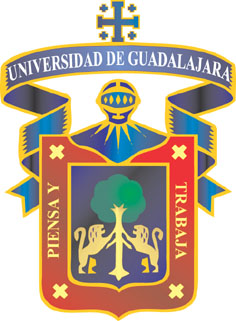 PROTOCOLO DE TESIS“Título”PRESENTA:M.C.DIRECTOR DE TESIS:Dr. en C. COLABORADORES: